Kode/Nama   : lb191Ir.Sulaiman, MT              Rumpun Ilmu : Teknik EloektroBidang Fokus : Konversi Energi ListrikUSULAN PENELITIAN PRODI / INDIVIDU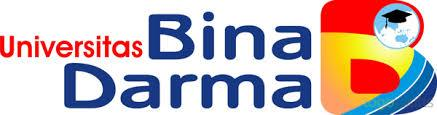 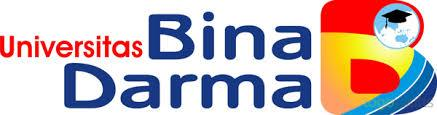 RANCANG BANGUN PEMBANGKIT LISTRIK TENAGA MATAHARI ( SOLAR CELL ) UNTUK PENERANGAN RUANGANdi Kecamatan Seberang Ulu 1 Kota PalembangKetua : Ir. Sulaiman, MTAnggota : 1. Endah Fitriani, ST.MT	     2. Jerri Alvinser	     3.Imam Alfarudin.Oleh Ir. Sulaiman, MTJURUSAN : TEKNIK ELEKTRO....FAKULTAS 	:TEKNIKUNIVERSITAS BINA DARMATAHUN 2021 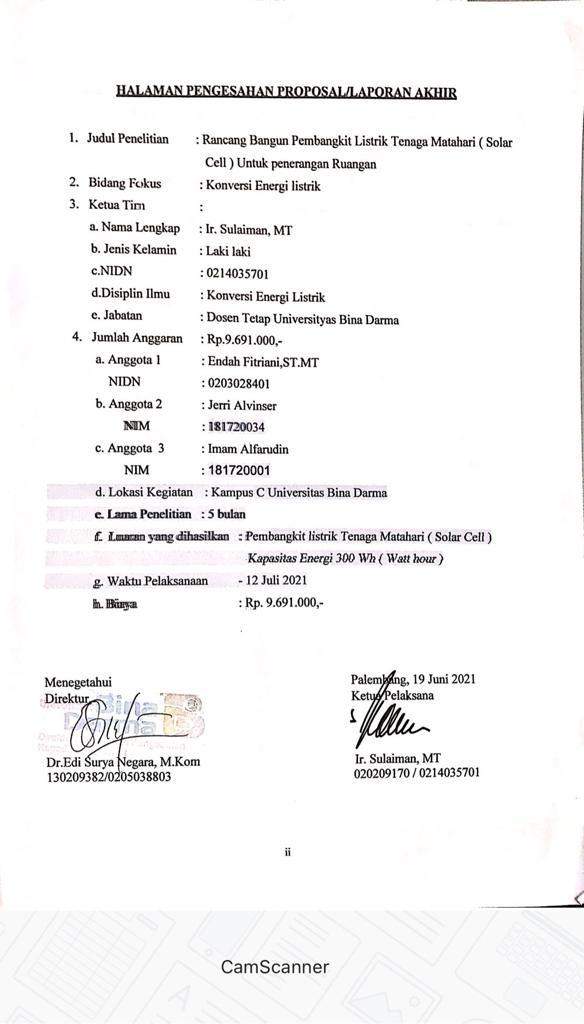 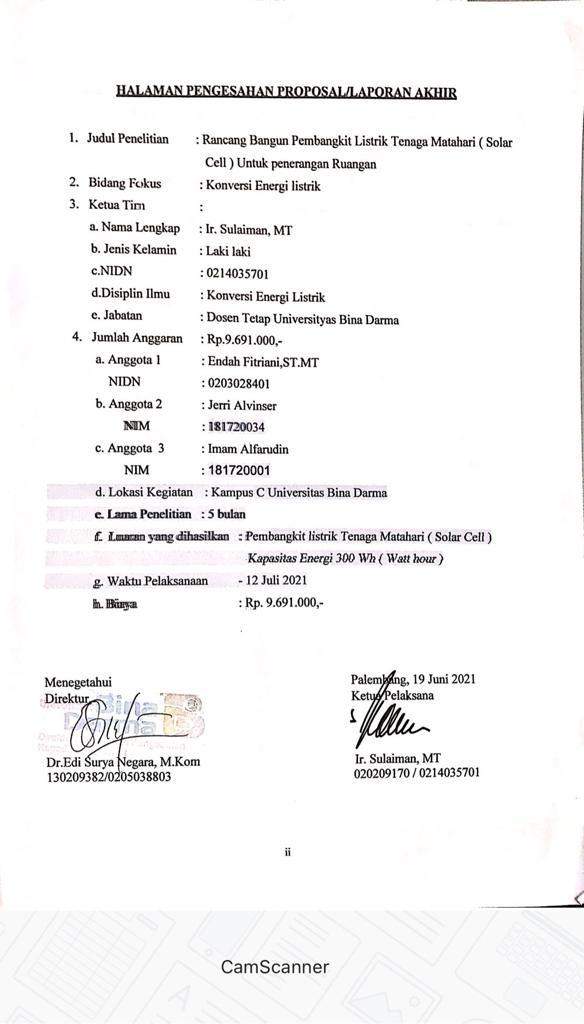 Identitas Ketua penelitiIdentitas Anggota PenelitiURAIAN UMUMSISTEM TENAGA LISTRIK 		Siatem tenaga listrik merupakan hal yang sanat penting dalam penyaluran tenaga listrik dari pusat pembangkit ke konsumen baik konsumen tegangan menengah seperti industri dan konsumen tegangan rendah seperti penerangan rumah, kantor  dan jalan.	Pada pelayanan tenaga listrik ini yang perlu diperhatikan adalah kontinyuitas pelayanan daya listrik serta kestabilan sistem tenaga listrik itu sendiri. Untuk menjamin kontinyuitas pelayanan daya listrik sangat tergantung pada bentuk sistem jaringan.Bentuk jaringan tenaga listrik yang ada sekarang ini  yaitu jaringan radial, grid dan bentuk loop, dan tegangan jaringan transmisi tegangan tinggi yang ada di Indonesia adalah tegangan70 KV, 150 KV, 275 KV dan 500 KV.	Untuk Pusat Pembangkit tenaga listrik yang berfungsi untuk menyaluran tenaga listrik  dari generator sampai ke konsumen tegangan rendah 220 / 380 voltJenis dari pembangkit tenaga listrik adalah Pembangkit Listrikm Tenaga Uap ( PLTU, Pembangkit Listrik Tenaga Gas (PLTG ), pembangkit listrik tenaga Diesel ( PLTD ), Pembangkit listrik tenaga gas dan uap ( PLTGU ),. Pembangkit ini menggunakan bahan bakar dari fosil seperti batubara, minyak dan gas.yang sering disebuat dengan pembangkit konvensional.Untuk pembangkit listrik dengan energi terbarukan dapat berupa Pembangkit listrik tenaga surya ( PLTS ) , Pembangkit listrik Tenaga Air ( PLTA ), Pembangkit listrik tenaga Panas Bumi ( PLTP ), dan Pembangkit listrik listrik tenaga Angi ( PLT Angin ). Pembangkit listrik dengan energi terbarukan ini merupakan solusi untuk mengatasi krisis energi dan pembangkit energi terbarukan tidak mempunyai dampak lingkungan seperti polusi udara.DAFTAR ISI										        HalamanHALAMAN  SAMPULHALAMAN PENGESAHAN							     iIDENTITAS DIRI									     iiDAFTAR ISI										     iiiDAFTAR PUSTAKA	BAB.I.PENDAHULUANI.1. Latar Belakang									1I.2. Rumusan Masalah									1I.3.Batasan Masalah									1I.4. Tujuan Penelitian									1I.5. Luaran										1BAB.II. TINJAUAN PUSTAKA							2ii.1. Pembangkit Listrik Tenaga Matahari						2II.2. Komponen Sistem Pembangkit Listrik Tenaga Matahari ( Solar Cell )		2II.3. Beban Listrik									5II.4. Kapasitas Pembangkit Listrik Tenaga Matahari ( Solar Cell )			5BAB.III. METODA PENELITIANIII.1. Metoda Literatur								8III.2. Metoda Laboratorium								8BAB.IV RENCANA ANGGARAN BIAYA DAN JADWAL PENELITIANIV.1. Honorarium									9IV.2.Pembelian Bahan habis Pakai							9IV.3. Perjalanan									10	IV.4. Sewa										10IV.5. Jadwal Kegiatan									10IV.6. Catatan Harian									11	BAB. V. LUARAN DAN TARGET CAPAIAN					11BAB. VI DAFTAR PUSTAKA							12																																			RINGKASAN	Pada penelitian yang berjudul  Rancang bangun Pembangkit Listrik Tenaga Matahari ( Solar Cell  ) untuk Ruangan  bertujuan membuat Pembangkit solar Cell dengan kapasitas 60 Wp untuk menjamis kontinyuitas pelayanan daya listrik di kampus C  bila terjadi pemadaman listrik.	Langkah langkah pengerjaan dari perencanaan ini adalah menghitung beban listrik untuk ruang dosen pada kampus C lantai 2. Setelah itu menghtung kapasitas pembangkit solar cell dengan waktu selama pemadaman liustrik. Langkah berikutnya menghitung kapasitas batere, kapasitas kontrol pengisian batere dan inverter, instalasi dan tempat pemasangan Solar Cell. Seperti pada gambar.1. 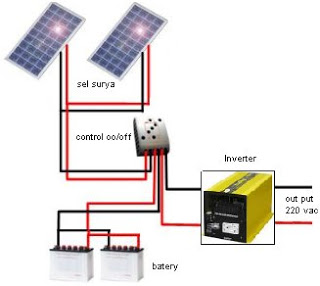 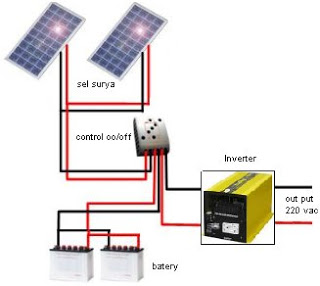 Gambar.1. Gambar Sistem Pembangkit Listrik Tenaga Matahari ( Solar Cell )BAB.I.PENDAHULUANI.1. Latar belakang.	Pada saat sekarang ini energi listrik sangat dibutuhkan terutama pada sector rumah tangga, industri, dan transfortasi  Sumber energi yang banyak dikembangkan sekarang ini adalah sumber energi yang menggunakan bahan bakar fosil seperti  batu bara, minyak bumi dan gas. Bahan bakar ini tidak bisa didaur ulang sedangkan kapasitasnya terus menurun dan cenderung habis. Oleh karena itu perlu dikembangkan sumber energi terbarukan yang didapat pada alam semesta. seperti energi matahari, air, angin, pasang surut.dan panas bumi.Untuk energi matahari sangatlah berlimpah di daerah kita ini, hal ini disebabkan karena daerah kita beriklim tropis, sama seperti energi terbarukan lainnya. Untuk mengatasi pelayanan daya listrik yang belum kontinyu dari pembangkit ke konsumenn maka dapat kita gunakan pembangkit listrik cadangan yang berskala kecil menggunakan energi matahari ( solar cell )I.2. Rumusan masalah	Rumusan masalah yang akan dibahas pada penelitian ini adalah perencanaan pembangunan Pembangkit Listrik Tenaga matahari ( solar cell ) sebagai solusi untuk mengatasi pemadaman listrik.di  lantai 2 kampus C Universitas Bina Darma.I.3. Batasan masalah 	Batasan masalah yang dibahas pada penelitian ini adalah menentukan kapasitas Pembangkit listrik tenaga matahari ( solar cell ) untuk penerangan ruang dosen di lantai 2 kampus C Universitas Bina Darma.I.4. Tujuan penelitian	Tujuan dari penelitian ini adalah untuk menjamin kontinyuitas pelayanan daya listrik pada ruang dosen lantai 2 kampus C Universitas Bina Darma supaya aktifitas dosen terus berlangsung.agar tercapai  Bina Darma BermutuI.5. Luaran	Luaran yang diinginkan pada penelitian ini mengacu pada RodMap Prodi Teknik Elektro (point 2.) bahwa Penelitian mengutamakan kwalitas.. Sehubungan dengan RodMap ini maka akan di bangun  Pembangkit Listrik Tenaga Matahari ( Solar Cell ) untuk menjamin kontinyuitas pelayanan daya listrik di Ruang dosen lantai 2 kampus C Universitas Bina Darma agar supaya aktifitas dosen tetap berlangsung untk mencapai Bina Darma Bermutu.BAB.II TINJAUAN PUSTAKAPada saat sekarang ini kita mengalami krisis energi terutama energi fosil, yaitu energi minyak dan batu bara,lambat laun energi ini akan habis. Oleh karena itu sekarang banyak dikembangkan energi alternatif ( energi terbarukan ) seperti energi matahari II.1. Sistem Penyaluran Tenaga listrik dari Pembangkit sampai ke konsumen.Sistem pelayanan daya listrik dari Pusat pembangkit sampai ke konsumen tegangan rendah dapat dilihat pada gambar, 2.1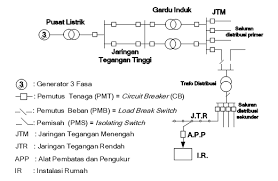 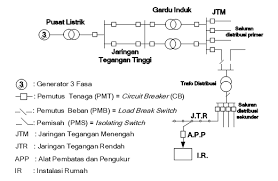 Gambar.2.1. Gambar sistem pembangkit listrik ke konsumenPada gambar 2.1.dapat dijelaskan bahwa daya  listrik yang dihasikan oleh generator dikirim ke jaringan transmisi tegangan tinggi melalui transformator daya yang berfungsi menaikan tegangan dari generator. Sedangkan gardu induk  berfungsi sebagai penghubung jaringan transmisi dan menurunkan tegangan tinggi jaringan transmisi ke jaringan distribusi tegangan  menegah serta gardu distribusi berfungsi sebagai penghubung jaringan tegangan menengah dan  menurunkan tegangan jaringan menengah ( JTM ) ke jaringan tegangan rendah ( JTR ) Pelayanan daya listrik yang kontinyu sangat diharapkan oleh konsumen terutama konsumen tegangan rendah ( 220 / 380 V ), akan tetapi masih dapat kita rasakan terjadinya pemadaman listrik. Solusi untuk mengatasi kontinyuitas pelayanan daya listrik maka dibangun pembangkit listrik tenaga matahari ( Solar Cell )  Pembangkit listrik ini bebas polusi dan energi panas yang digunakan tersedia sepanjang tahun.Sesuai dengan rod map program studi teknik elektro tahun 2015 – 2022 yaitu tentang Fundamental Reseach dan Technology Design, seperti terlihat pada tabel.2.1Maka pada penelitian ini akan dibangun Pembangkit Listrik Tenaga Surya ( Solar Cell ) untuk penerangan ruangan.Tabel.2.1. RESEARCH ROADMAP OF ELECTRICAL ENGINEERINGUNIVERSITAS BINA DARMAUntuk membangun Pembangkit  Listrik Tenaga Matahari ( Solar Cell ) memerlukan kajian seperti.kapasitas beban listrik yang harus dilayani oleh pembangkit dan kapasitas pembangkit listrik itu sendiriBesaran listrik yang dibahas  adalah, tegangan, arus, daya, temperatur.Pada gambar 2.2. dapat dilihat peralatan listrik yang diperlukan untuk sistem pembangkit listrik tenaga matahari ( solar cell ).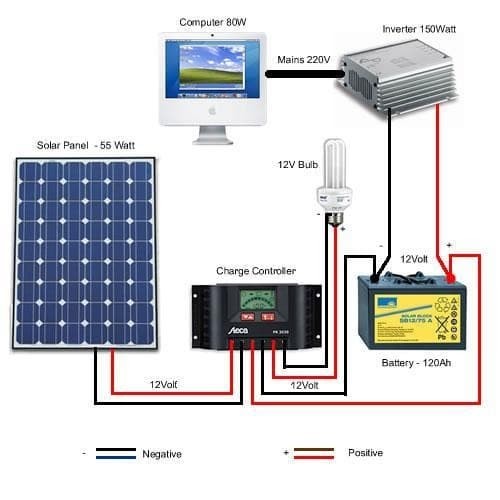 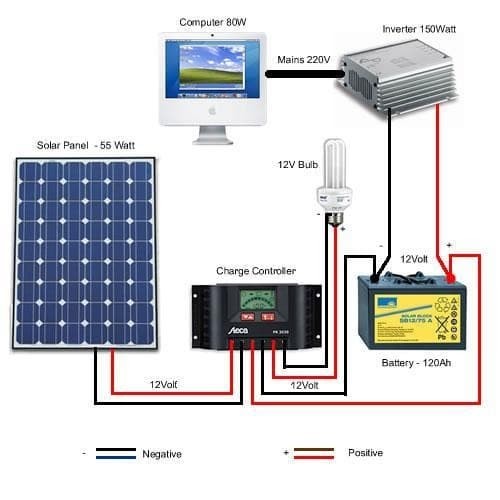 Gambar.2.2.. Gambar Sistem pembangkit Listrik tenaga matahari ( Solar Cell )II.1.1.. Komponen sistem Pembangkit Listrik Tenaga Matahari ( Solar Cell ) adalah Panel suryaPanel surya merupakan suatu susunan bahan semikonduktor  ( silikon,germanium ) yang terdiri dari kutup positif dan kutup negatif yang berfungsi untuk merubah panas matahari menjadi energi listrik dengan prinsip photovoltaic Cara kerja dari panel surya ini adalah sinar matahari yang mengenai bahan semikonduktor yang terdiri dari kutup positif dan negatif  akan dirobah menjadi energi listrik dan disimpan pada batere, dapat dilihat pada gambar.2.3.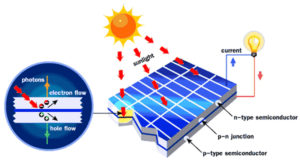 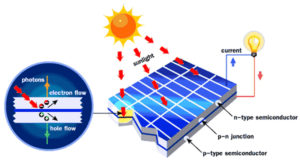 Gambar.2.3. Cara kerja Panel SuryaCharger controller ( Alat pengatur pengisian aki )Charger controller adalah alat untuk mengatur proses pengisian aki dengan tegangan yang dikeluarkan tidak melebihi tegangan dari panel surya, disamping itu juga alat ini dapat mencegah terjadinya arus balik dari aki ke panel surya pada saat malam hari dan memutus rangkaian arus pada saat pengisian aki sudah penuh. Lihat gambar.2.4..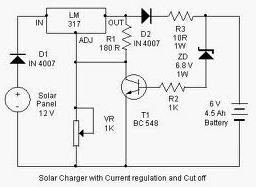 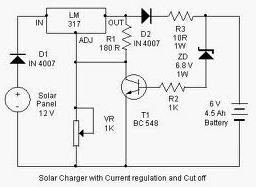 Gambar.2.4. Gambar Rangkaian kontrol  pengisian akiAkiAki adalah alat yang dapat menyimpan energi listrik dalam bentuk energi kimia dengan cara kerjanya adalah pada saat aki melepaskan arus listrik terjadi reaksi kimia dan saat aki diisi maka arus listrik mengembalikan reeakri kimia pada keadaan semula, sehingga prose pelepasan dan pengisian aki akan terjadi secara terus menerus selama volume elektrolit masih penuh. Peroses pengisian aki dapat dilihat pada gambar.2.5..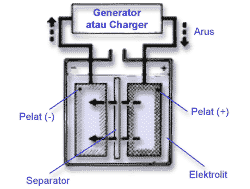 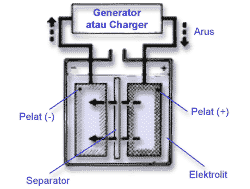 		Gambar.2.5.. Gambar pengisian akiII.2. Beban listrikBeban lstrik yang dimaksud adalah seperti lampu, laptop dan motor listrik.  Untuk lampu penerangan, motor listrik  dapat menggunakan tegangan dc 12 volt atau tegangan ac 220 volt, sedangkan laptop menggunakan tegangan 220 volt ac. Tegangan dc dapat diinput dari terminal charge controller atau dari aki., sedangkan tegangan ac dapat diinput dari terminal inverter.II.3. Kapasitas Pembangkit Listrik Tenaga Matahari ( Solar Cell )	Untuk menentukan kapasitas daya , tegangan dan arus listrik pada pembangkit listrik tenaga matahari ( solar cell ) maka perlu diperhatikan gambar.2.6.Gambar.2.6.. Gambar rangkaian solar cellTabel. 2.1 Tabel. Sifat bahan semikonduktor jenis n ( negatif ) dan jenis p ( positif )Dengan : S =  koofisien Seebeck ( V /  0 K )	    ρ =  Tahanan jenis material ( Ω / m )	    k  = Konduktivitas panas ( watt / m / 0 C )Tegangan keluaran dari solar cell = VT = VOUT	VT = Vout = m Spn T   		................................................................ ( 1 )                 = m ( Sp – Sn ) T m = jumlah pasang keping solar cellT = Beda temperatu (  0 C )Sp  = Koofisien Seebeebeck kutup positipSn = Koofisien Seebeck kutup negatif (  0 C )Tahanan total solar cellRT = R0 + Rg 				................................................................( 2 )RT = Tahanan total solar cell ( Ω )R0 = Tahanan beban solar cell ( Ω )Rg =  Tahanan kutup positif dan negatif solar cell ( Ω )R0 = Mopt Rg 					...............................................................( 3 )Mopt = ( 1 + Zmax  Tev ) 0,5 			.............................................................. ( 4 )M = Perbandingan tahanan  beban R0 dan tahanan solar sell     = R0 / Rg	Spn 2Zmax  = 						..............................................................( 5 )	       ( nkn ) 0,5 + (( pkp ) 0,5   2Tav = [( T1 + t 1 ) + ( T2 + t2 )] / 2		............................... ..............................( 6 )Rg = m ( Rp + Rn )				............................... ..............................( 7 )m = Jumlah pasang keping solar cell ( pasang )Rp = Tahanan kutup positif solar cell ( Ω )Rn = Tahanan kutup negatif solar cell ( Ω )Rp = ( p Lp / Ap )	; Rn = ( n Ln / An )	..............................................................( 8 ) = Tahanan jenis material ( ohm / meter )L = Panjang kutup semikonduktor ( meter )A = Luas penampang kutup semikonduktor ( m 2 )kp = Konduktifitas panas kutup positif  ( W / m.0 K )kn = Konduktifitas panas kutup negatif (  W / m.0 K )Pada penelitian ini diambil contoh cara menghitung tegangan , arus, daya dan jumlah keping solar cell.Arus yang dihasilkan solar cell ( I )I = VT / RT				..............................................................( 9 )Jumlah pasang keping solar cell ( m )P = I 2 R0 				................................ ............................( 10 )Daya maksimum solar cellPoutmax = m2 Spn2 T 2 / 4 Rg		.............................................................( 11 )Pada penelitian ini untuk menghitung kapasitas daya solar cell ( Wp )  selama empat ( 4 ) jam diperlukan  :Daya yang dibutuhkan pada ruang dosen  ( Watt )Energi batere ( Wh  )Daya inverter ( Watt )Daya Charger control ( W )Instalasi Penerangan Keterangan :          a.Kebutuhan daya pada ruang dosen = 2  = 300x 30 watt = 60 Watt              Energi listrik ( EL ) yang dibutuhkan selama 4 jam  :	EL = 60 x 4 = 240 Wh ( Watt hour )Dengan mempertimbangkan rugi rugi daya 20 % maka :	EL = 240 + ( 20 % x 240 )	     = 288 WhDengan menggunakan Panel Solar Cell 100 Wp, maka jumlah panel solar cell yang dibutuhkan adalah 3 lembar/ = 300 Wh            b. Energi batere  ( Wh )                Dengan menggunakan Batere 12 Volt ; 60 Ah, maka Energi batere ( EB )                 EB = 12 V x 60 Ah = 720 Wh, untuk 4 jam                 EB = 720 / 4 = 180  Wh                 Jumlah batere yang dibutuhkan  = 288 Wh / 180 Wh = 1,6, dibulatkan menjadi 2 buah batere                 12 V ; 60 Ah                c. Daya Inverter = daya  solar cell = 288 Watt  	    d. Daya Charger control  = 288 WattTabel.2.2. Tabel Kebutuhan daya dan energi listrikBAB.III. METODE PENELITIAN	Pada bab. ini akan dibahas beberapa metode penelitian yang berhubungan dengan penelitian ini yaitu :III.1. Metode literatur            Pada metode ini dilakukan pengumpulan bahan teori berupa buku, jurnal dan proceeding yang berhubungan dengan masalah penelitian.III.2. Metode laboratorium.( metode lapangan ) Pada metode ini dilakukan  perencanaan dan pelaksanaan tentang masalah penelitian yaitu  Survey ke ruang dosen lantai 2 kampus C Universitas BinadarmaMenghitung beban penerangan yang terpasang di ruang dosen lantai 2 kampus C Universitas BinadarmaMenentukan kapasitas solar cell sebagai pembangkit tenaga listrikMenentukan kapasitas batereMenentukan kapasitas inverter.Menentukan instalasi listrik dari solar cell ke beban peneranganMenentukan letak solar cell di kampuc C Universitas Binadarma.BAB.IV. RENCANA ANGGARAN BIAYA DAN JADWAL PENELITIAN  IV.1.HonorariumIV.2. Pembelian bahan habis pakaiIV.3.Jadwal KegiatanIV.4. Catatan HarianCatatan HarianKeterangan: Hasil yang dicapai pada setiap kegiatan ( foto, catatan,dokumen ) dilampirkan ( diunggah )BAB..V.. LUARAN DAN TARGET CAPAIAN LuaranLuaran yang diinginkan pada penelitian ini mengacu pada RodMap Program Studi Teknik Elektro Universitas Bina Darma bahwa Penelitian mengutamakan kwalitas , Sehubungan dengan RodMap itu maka pada penelitian ini akan dibangun Pembangkit Listrik Tenaga Matahari di kampus C Universitas Bina Darma untuk menjamin kontinyuitas pelayanan daya listrik di ruang dosen lantai 2 kampus C, sehingga aktifitas dosen tetap berlangsung unttuk mencapai Bina Darma Bermutu Penelitian ini akan dipublikasikan pada SINTA 3Target CapaianTarget capaian yang diharapkan pada penelitian ini adalah dapat membangun Pembangkit Listrik Tenaga Matahri ( Solar Cell ) di kampus C, Universitas Bina Darma BAB.VI. DAFTAR PUSTAKAAvailable online at: http://ejournal.undip.ac.id/index.php/teknik Teknik, 37(2),2016, 59 – 63 : “ Analisis Desain Sistem Pembangkit Listrik TenagaSurya Kapasitas 50 WP, Anwar Ilmar Ramadhan*, Ery Diniardi, Sony Hari Mukti Jurusan Teknik Mesin, Fakultas Teknik Universitas Muhamadiyah, JakartaJl. Cempaka Putih Tengah No. 27 Jakarta. 10510 .IndonesiaM. Rif’an, Sholeh HP, Mahfudz Shidiq; Rudy Yuwono;Hadi Suyono dan Fitriana “ Optimasi pemanfaatan Energi Listrik Tenaga Matahari “Jurusan Teknik Elektro Universitas Brawijaya.Iwan Purwanto “ Solar Cell ( Photo Voltaic / PV ) Solusi menuju Pulau Jurnal Penelitian dan Karya Ilmiah Lembaga Penelitian Universitas TrisaktiVol 5, No 2 (2020) Ilham Rizqi Sasmita “ Menghitung Kapasitas Panel Surya yang dibutuhkan “   https://www.energymatters.com.au/panels-modules/choosing-solar-panels/Taqwan Thamrin, Erlangga Erlangga, Wiwin Susanty“ Implementasi Rumah Listrik Bertbasi Solar Cell “ Explore , Jurnal Sistem Informasi dan Telematika ( Telekomunikasi, Multimedia dan Informatika ). Vol. 9, no.2 ( 2018 )Archie W. Culp, Jr. Ph.D. Editor Penerjemah. Ir. Darwin Sitompul, M.Eng “ Prinsip Prinsip Konversi Energi “ Penerbit Erlangga , JL H.Baping Raya. No.100, Ciracas. Jakarta 13740LAMPIRANLAMPIRAN 1RENCANA ANGGARAN BIAYA DAN JADWAL PENELITIAN  .Honorarium. Pembelian bahan habis pakaiLAMPIRAN 2BIODATA KETUA TIM PENGUSULIdentitas DiriBIODATA ANGGOTA TIM PENGUSULIdentitas DiriLAMPIRAN 3Catatan HarianKeterangan: Hasil yang dicapai pada setiap kegiatan ( foto, catatan,dokumen ) dilampirkan ( diunggah )LAMPIRAN 4JADWAL PENELITIANLAMPIRAN 5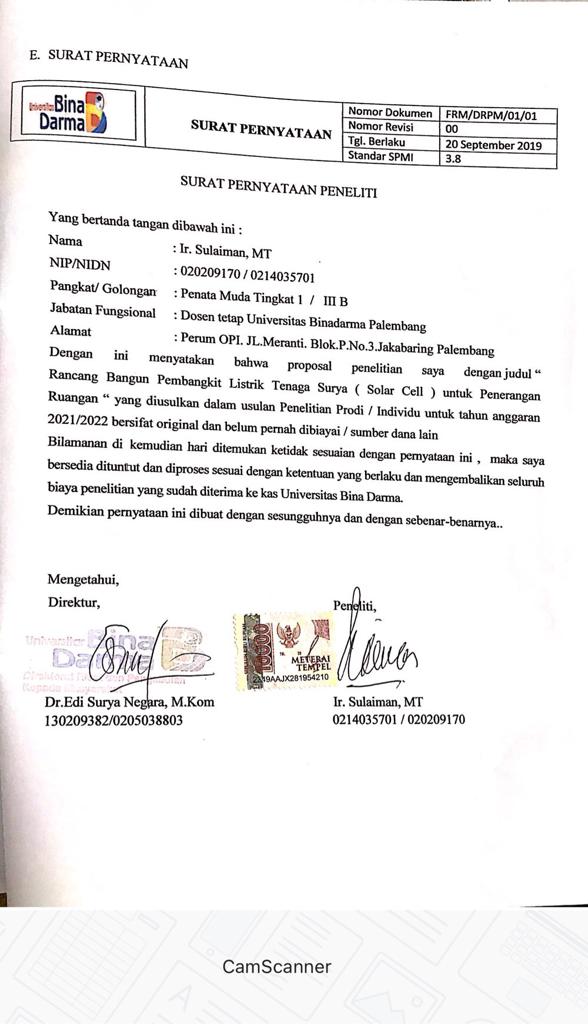 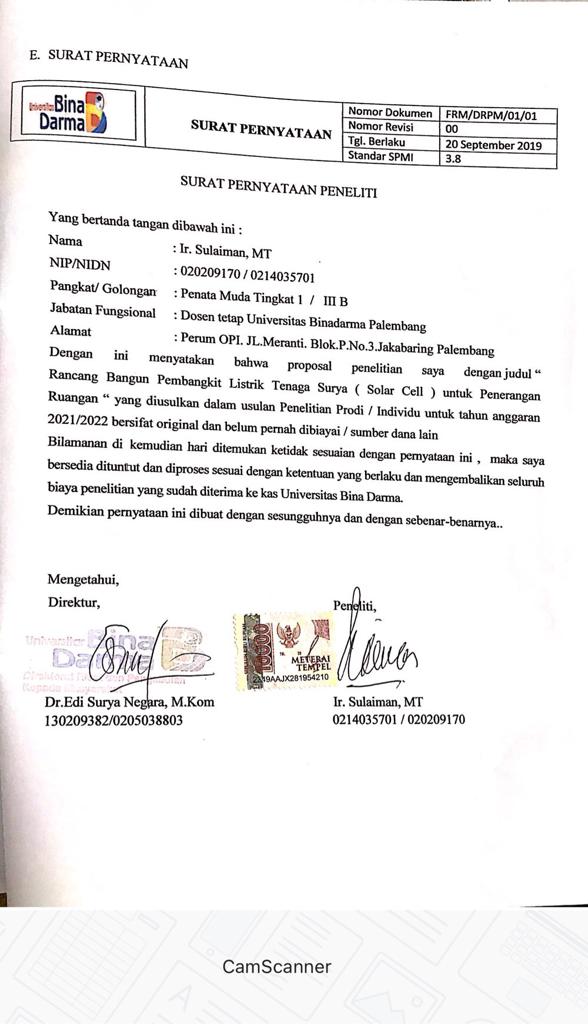 LAMPIRAN 6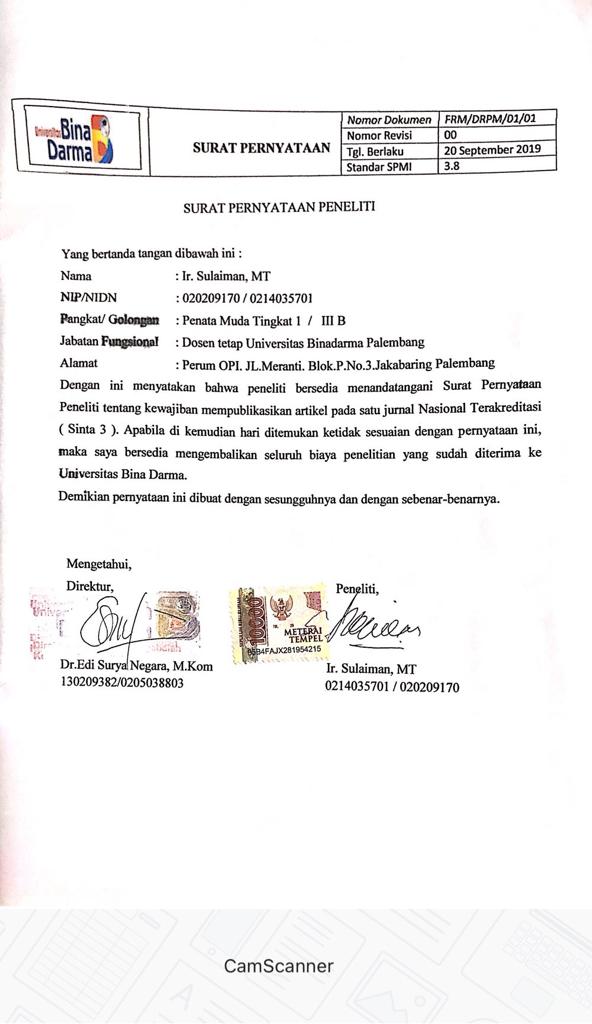 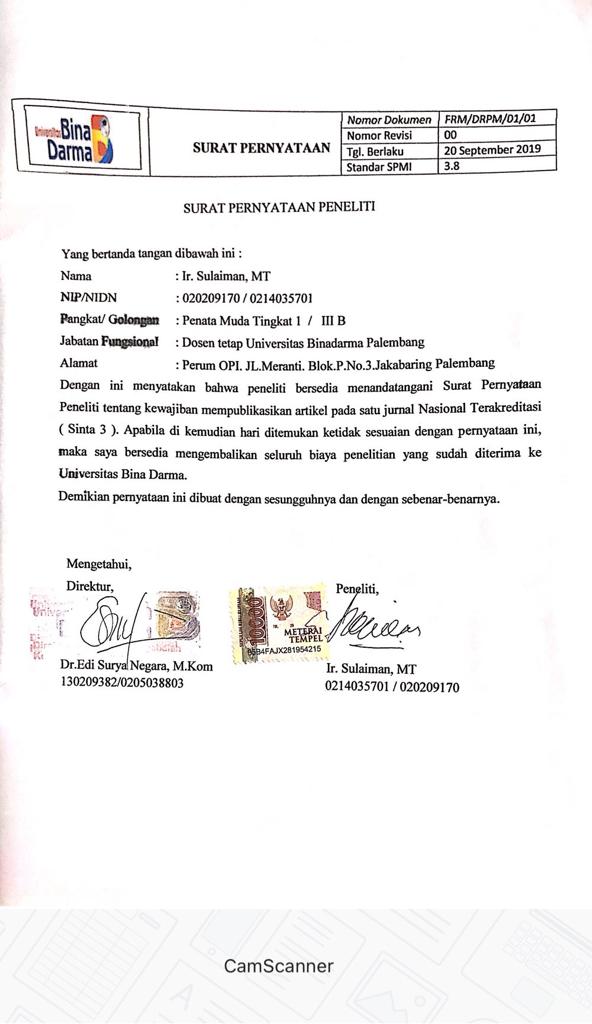 1Nama Lengkap ( dengan gelar )Ir. Sulaiman, MT2.Fakultas ProdiTeknik Elektro33Jenis kelaminLaki laki4Jabatan FungsionalDosen Tetap Universitaas Binadarma5NIP / NIK020209170/16710214035700066NIDN02140357017Tempat dan Tanggal lahirBengkulu, 14 Maret 19578E-mailsulaiman@Binadarma.ac.id9 Nomor Telepon/ HP0812731044010AlamatPerum.OPI.Jl,Meranti Blok.P.No.3. Palembang1Nama Lengkap ( dengan gelar )Endah Fitriani, ST.MT2.Fakultas ProdiTeknik Elektro3Jenis kelaminPerempuan4Jabatan FungsionalDosen Tetap Universitaas Binadarma5NIP / NIK130209372 / 16711043028400036NIDN02030284017Tempat dan Tanggal lahirJakarta, 3 Februari 19848E-mailEndah fitrian@Binadarma.ac.id9 Nomor Telepon/ HP08197772750010AlamatJl.Mayor.Zen. Ir. Mutakim RT.11.RW.03.no.22. Sei.Lais.PalembangNoMaterialJenis nJenis p1S ( µV / 0 K )1702102ρ ( µΩ.m )14183k ( W / m  0 K )1,51,1NoEnergi pd ruang  dosen (wh)Energi Solar cell(wh)Energi batere(wh)Daya inverter(w)Daya Charger control( w)Instalasi listrik (w)1288300180300300300HonorHonor/ jam (Rp)Waktu(jam/minggu)MingguHonor per tahun(Rp)Honor per tahun(Rp)Honor per tahun(Rp)HonorHonor/ jam (Rp)Waktu(jam/minggu)MingguTahunke 1Tahunke 2Tahun ke 3Pelaksana 1750.000Pelaksana 2650.000Pelaksana 3300..000Pelaksana 4300.000Total honorariumTotal honorariumTotal honorariumTotal honorarium2.000.000,-MaterialJustifikasi PembelianKuantitasHarga satuan(Rp)Harga PeralatanHarga PeralatanMaterialJustifikasi PembelianKuantitasHarga satuan(Rp)Tahun ke1Panel Solar Cell 100 WpPembangkit Tenaga listrik3870.000,-2.610.000Batere, 12V;70 AhPenyimpan Energi listrik2968.000,-1.936.000InverterPerobah tegangan dc ke ac2650.0001.300.000Charger Controlkontrol tegangan ke inverter dan aki1915.000   915.000Instalasi solar cell dan peneranganPeralatan dari solar cell ke  beban1930.000   930.000                                                    Subtotal (Rp)                                                    Subtotal (Rp)                                                    Subtotal (Rp)                                                    Subtotal (Rp)7.691.000NoJenis KegiatanBulan ke 1Bulan ke 1Bulan ke 1Bulan ke 1Bulan ke 2Bulan ke 2Bulan ke 2Bulan ke 2Bulan ke 3Bulan ke 3Bulan ke 3Bulan ke 3Bulan ke 4Bulan ke 4Bulan ke 4Bulan ke 4Bulan ke 5Bulan ke 5Bulan ke 5Bulan ke 5NoJenis Kegiatan123412341234123412341Persiapan2Pembagian Tugas Kerja3Pelaksanaan kerja4Diskusi hasil kerja5Evaluasi hasil kerja6Penyelesaian kerjaNoTanggalKegiatan11 Agustus 2021Persiapan untuk rencana pekerjaanMembuat tahapan pekerjaan dalam tim28 Agustus 2021Pembagian tugas Pekerjaan315 Agus tus 2021Pelaksanaan Pekerjaan429 Agustus 2021Evaluasi hasil pekerjaan57 September 2021Lanjutan pekerjaan62 Oktober 2021Test masing masing alat pembangkit listrik74 Desember 2021Test Pembangkit dengan beban listrik85 Februari 2022FinishingHonorHonor/ jam (Rp)Waktu(jam/minggu)MingguHonor per tahun(Rp)Honor per tahun(Rp)Honor per tahun(Rp)HonorHonor/ jam (Rp)Waktu(jam/minggu)MingguTahunke 1Tahunke 2Tahun ke 3Pelaksana 1750.000Pelaksana 2650.000Pelaksana 3300..000Pelaksana 4300.000Total honorariumTotal honorariumTotal honorariumTotal honorarium2.000.000,-MaterialJustifikasi PembelianKuantitasHarga satuan(Rp)Harga PeralatanHarga PeralatanHarga PeralatanMaterialJustifikasi PembelianKuantitasHarga satuan(Rp)Tahun ke1Panel Solar Cell 100 WpPembangkit Tenaga listrik3870.000,-2.610.000Batere, 12V;70 AhPenyimpan Energi listrik2968.000,-1.936.000InverterPerobah tegangan dc ke ac2650.0001.300.000Charger Inverterkontrol tegangan ke inverter dan aki1915.000   915.000Instalasi solar cell dan peneranganPeralatan dari solar cell ke  beban1930.000   930.000                                                    Subtotal (Rp)                                                    Subtotal (Rp)                                                    Subtotal (Rp)                                                    Subtotal (Rp)7.691.0001Nama Lengkap ( dengan gelar )Ir. Sulaiman, MT2.Fakultas ProdiTeknik Elektro33Jenis kelaminLaki laki4Jabatan FungsionalDosen Tetap Universitaas Binadarma5NIP / NIK020209170/16710214035700066NIDN02140357017Tempat dan Tanggal lahirBengkulu, 14 Maret 19578E-mailsulaiman@Binadarma.ac.id9 Nomor Telepon/ HP0812731044010AlamatPerum.OPI.Jl,Meranti Blok.P.No.3. Palembang1Nama Lengkap ( dengan gelar )Endah Fitriani, ST.MT2.Fakultas ProdiTeknik Elektro3Jenis kelaminPerempuan4Jabatan FungsionalDosen Tetap Universitaas Binadarma5NIP / NIK1302093726NIDN02030284017Tempat dan Tanggal lahirJakarta, 3 Februari 19848E-mailEndah fitrian@Binadarma.ac.id9 Nomor Telepon/ HP08197772750010AlamatJl.Mayor.Zen Ir. Mutakim RT.11.RW.03.no.22. Sei.Lais.PalembangNoTanggalKegiatan11 Agustus 2021Persiapan untuk rencana pekerjaanMembuat tahapan pekerjaan dalam tim28 Agustus 2021Pembagian tugas Pekerjaan315 Agus tus 2021Pelaksanaan Pekerjaan429 Agustus 2021Evaluasi hasil pekerjaan57 September 2021Lanjutan pekerjaan62 Oktober 2021Test masing masing alat pembangkit listrik74 Desember 2021Test Pembangkit dengan beban listrik85 FebruariFinishingNoJenis KegiatanBulan ke 1Bulan ke 1Bulan ke 1Bulan ke 1Bulan ke 2Bulan ke 2Bulan ke 2Bulan ke 2Bulan ke 3Bulan ke 3Bulan ke 3Bulan ke 3Bulan ke 4Bulan ke 4Bulan ke 4Bulan ke 4Bulan ke 5Bulan ke 5Bulan ke 5Bulan ke 5NoJenis Kegiatan123412341234123412341Persiapan2Pembagian Tugas Kerja3Pelaksanaan kerja4Diskusi hasil kerja5Evaluasi hasil kerja6Penyelesaian kerja